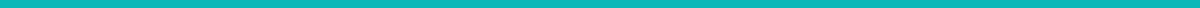 Kyia Thompson/Women’s Rep (Cambridge)Feminist Self-Defence ClassesThese classes take place on Monday in LAB027 from 6pm to 8pm!Collier Road EntranceI was contacted by a student that has concerns regarding the lighting on the Collier Road Entrance of the Cambridge Campus. We contacted the council requesting if there were any plans to improve the lighting in this area, however, they have asked us to provide them with numbers regarding the number of students that pass through this area and at what particular times of the day. I am in contact with Rose to discuss implementing a poll via the SU’s social media pages.Blessing Raimi/BME Rep (Cambridge)Update: Black History Month, the first event went really well and I was able to meet students from African Society and ACS. They have been helpful promoting the events and would be happy to work more with me throughout the year. Some students spoke to me at the Forum and next up is the closing event and some events in Chelmsford. It was great meeting students and represent and I feel they were happy to see the events hold on Cambridge Campus.Currently in contact with panel speakers for the final event, encouraging students to get involved. 